Publicado en Madrid el 20/11/2017 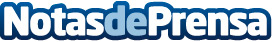 FitFloor, producto revelación en gimnasios y clubes deportivosLas superficies FitFloor se consolidan como uno de los productos más vendidos en gimnasiosDatos de contacto:GuillermoNota de prensa publicada en: https://www.notasdeprensa.es/fitfloor-producto-revelacion-en-gimnasios-y_1 Categorias: Interiorismo Sociedad Entretenimiento Otros deportes Fitness http://www.notasdeprensa.es